Semestre de printemps- Cours IVActivité 1 : Lisez le document ci-dessous et répondez  aux questions. 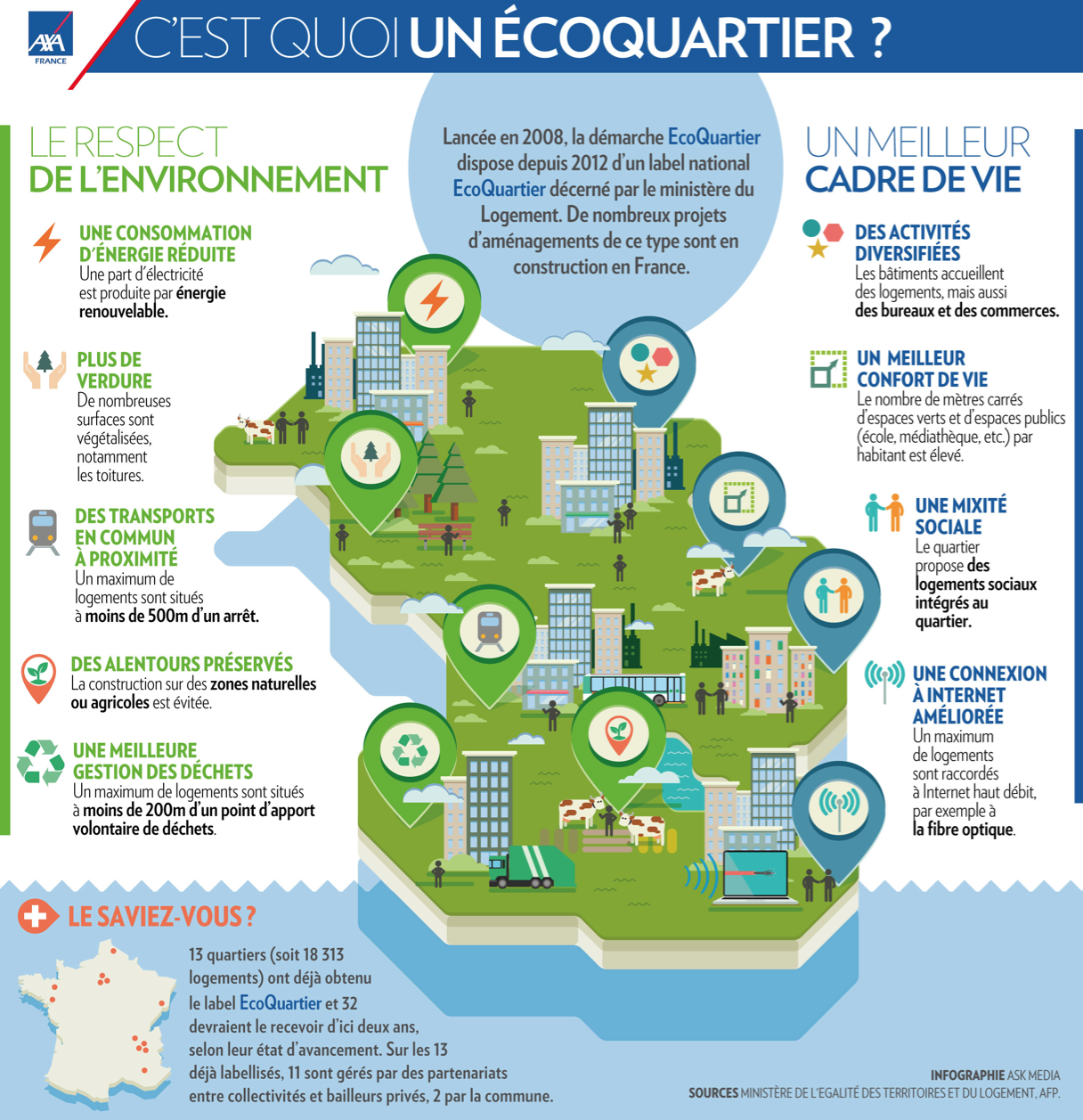 Quel est le thème abordé par le document ?EcoQuartier, c’est :□ le nom d’une entreprise de construction□ un label qui garantit la qualité écologique d’un quartier □ le nom d’un quartier Définissez les deux axes principaux d’un EcoQuartier._______________________________________________________________________________________Comment peut-on réduire la consommation d’énergie ?_______________________________________________________________________________________Que signifie la phrase « plus de verdure » ?_______________________________________________________________________________________Il est important que les arrêts de transports en commun se situent près des logements. Vrai	FauxComment préserve-t-on les alentours ?_______________________________________________________________________________________Les bâtiments accueillent seulement des logements. Vrai	FauxLe confort de vie est assuré par :      □ la taille de la superficie des espaces publics	□ le nombre des habitants	□ la fréquence des transports en commun 	□ la création des espaces vertsLa mixité sociale concerne□ la diversité des nationalités des habitants□ la coexistence de résidents issus de différents niveaux sociaux□ l’organisation d’activités interculturellesLe label EcoQuartier n’est pas très connu en France. Vrai 	FauxActivité 2 : Associez les mots de 2 colonnes.Activité 3 : Observez l’illustration et répondez aux questions. 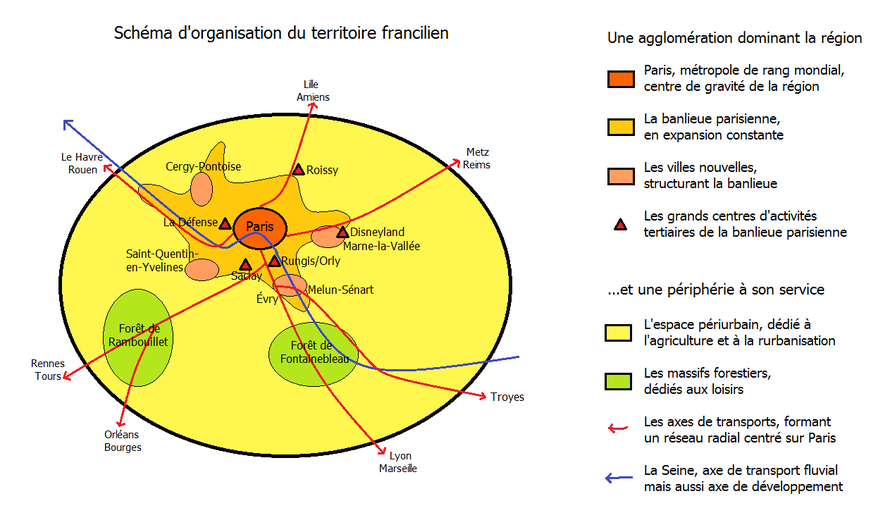 Paris est caractérisé comme :a) ___________________________________________ b) _____________________________________Trouvez un mot de la même famille pour les termes suivants :Forestier = Urbanisation = Fluvial =Le territoire francilien est divisé en 3 parties : _________________, _______________ et _________Activite 4 : A vous ! Presentez l’organisation du territoire de votre ville (70 mots).TrierEmettreConstruireAménagerPolluerRecyclerBaisserEteindreNe pas gaspillerUne usine de traitement des déchetsLa lumièreL’airL’espaceLe verreLe chauffageLes déchetsL’eauDes gaz